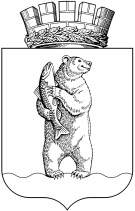 Администрациягородского округа АнадырьПОСТАНОВЛЕНИЕот                 17 ноября 2023 г.                                                                        № 898В целях обеспечения устойчивого развития городского округа Анадырь, руководствуясь Градостроительным кодексом Российской Федерации, статьей 28 Федерального закона от 6 октября 2003 года № 131-ФЗ «Об общих принципах организации местного самоуправления в Российской Федерации», статьей 19 Устава городского округа Анадырь, Положением о публичных слушаниях в городском округе Анадырь, утвержденным Решением Совета депутатов городского округа Анадырь от 27 сентября 2012 года № 307 «Об утверждении Положения о публичных слушаниях в городском округе Анадырь» и, рассмотрев представленные документы,ПОСТАНОВЛЯЮ:1.	Утвердить прилагаемый итоговый документ публичных слушаний по проекту «Схемы водоснабжения и водоотведения городского округа Анадырь на период с 2023 по 2037 годы».2. Опубликовать настоящее постановление на официальном сайте Администрации городского округа Анадырь.3.	Настоящее постановление вступает в силу со дня официального опубликования.4. Контроль за исполнением настоящего постановления возложить на 
исполняющего обязанности заместителя начальника Управления промышленности и сельскохозяйственной политики Администрации городского округа Анадырь Абеева С.Н.И.о. Главы Администрации                                                                   А.А. ПановИТОГОВЫЙ ДОКУМЕНТ публичных слушаний по проекту «Схемы водоснабжения и водоотведения городского округа Анадырь на период с 2023 по 2037 годы»Публичные слушания назначены Постановлением Администрации городского округа Анадырь от 14 ноября 2023 года № 891 «О назначении публичных слушаний по проекту «Схемы водоснабжения и водоотведения городского округа Анадырь на период с 2023 по 2037 годы».Проект схемы водоснабжения и водоотведения городского округа Анадырь на период с 2023 по 2037 годы размещен на официальном сайте Администрации городского округа Анадырь в подразделе «Публичные слушания и общественные обсуждения» Раздела «Официальная информация».Тема публичных слушаний: Проект «Схемы водоснабжения и водоотведения городского округа Анадырь на период с 2023 по 2037 годы».Инициатор публичных слушаний: Глава Администрации городского округа Анадырь.Дата проведения: 17 ноября 2023 года, начало в 11 часов 00 минут.Место проведения: актовый зал Администрации городского округа Анадырь (ул. Рультытегина, 1, кабинет 29).  Об итогах публичных слушаний по проекту «Схемы водоснабжения и водоотведения городского округа Анадырь на период с 2023 по 2037 годы»Подготовил:А.В. БузыревСогласовано:С.Н. АбеевА.В. ТюменцеваРазослано: дело – 1; Управление промышленности и с/х политики – 1. Разослано: дело – 1; Управление промышленности и с/х политики – 1. Приложениек Постановлению Администрации городского округа Анадырьот  17 ноября 2023 г.    № 898№ вопросаВопросы, вынесенные на обсуждениеПорядковый номер рекомендацииПредложения и рекомендацииПредложение внесено (поддержано)Примечания1Утверждение проекта Схемы водоснабжения и водоотведения городского округа Анадырь на период с 2023 по 2037 годы1Рекомендовать направить проект Схемы водоснабжения и водоотведения городского округа Анадырь на период с 2023 по 2037 годы Главе Администрации городского округа Анадырь на утверждениеС.Н. Абеев – Заместитель Председателя организационного комитета«За» - 14,«Против» - 0, «Воздержалось» - 0.